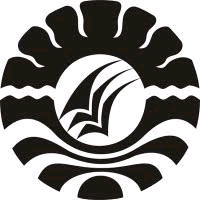 SKRIPSIPENERAPAN MODEL PEMBELAJARAN KOOPERATIF TIPE PICTURE AND PICTURE UNTUK MENINGKATKAN KETERAMPILAN MENULIS KARANGAN NARASI PADA SISWA KELAS V SD NEGERI GADDONG I MAKASSARUMMI KALTSUMPROGRAM STUDI PENDIDIKAN GURU SEKOLAH DASAR FAKULTAS ILMU PENDIDIKAN UNIVERSITAS NEGERI MAKASSAR2016